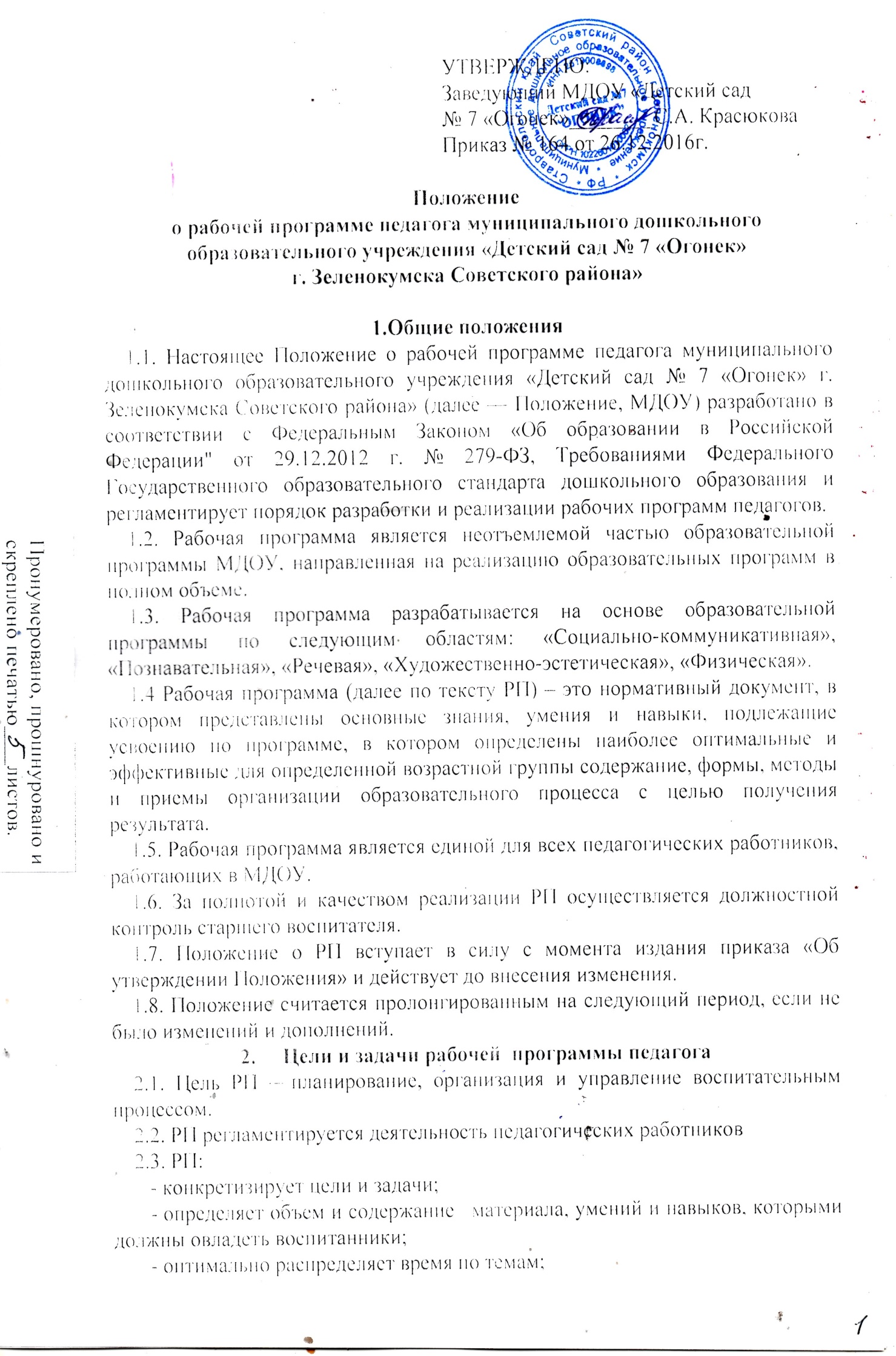  - способствует совершенствованию методики проведения занятия; - активизирует познавательную деятельность воспитанников, развитие их творческих способностей; - отражает специфику региона; - применяет современные образовательные технологии.3.     Структура учебной рабочей программыСтруктура Программы является формой представления образовательных областей  как целостной системы, отражающей внутреннюю логику МДОУ, учебно-методического материала, и включает в себя следующие элементы: 3.1. Титульный лист - указывается только самая необходимая информация: наименование образовательного учреждения; где, когда и кем утверждена данная программа. В правом верхнем углу – утверждает заведующий  ДОУ (дата, подпись, номер приказа), в левом верхнем углу – ПРИНЯТО педагогическим советом учреждения, номер и дата протокола. Указывается полное название программы, на основе которой разработана рабочая программа, с указанием срока реализации программы (учебный год); Ф.И.О. автора (авторов), место и дата написания.3.2. Содержание - прописывается содержание рабочей программы, и указываются страницы. 3.3. Целевой раздел раскрываются: • Цели и задачи реализации программы;• принципы и подходы к формированию программы;• возрастные особенности детей данного возраста;• характеристика группы;• режим дня.3.4. Содержательный раздел раскрывает: • организацию организованных образовательных форм; • виды совместной деятельности взрослого с детьми и возможные формы работ; • перечень основных видов организованной образовательной деятельности; • расписание непосредственно образовательной деятельности, объем нагрузки соответствует СанПиН;• содержание психолого-педагогической работы по образовательным областям: «Познавательное развитие», «Речевое развитие», «Художественно-эстетическое развитие», «Социально-коммуникативное развитие», «Физическое развитие» структурный элемент программы, содержащий направления работы по каждой образовательной области, четкий перспективный план в соответствии с Примерной Образовательной программой (допустимо оформление в виде таблицы с указанием: месяц, тема недели (по необходимости), тема НОД с программным содержанием и источником);• комплексно-тематическое планирование (указывается тема, период работы по теме, содержание работы и итоговое мероприятие); • перспективный план по взаимодействию с родителями;• система мониторинга.Система мониторинга достижения детьми планируемых результатов освоения рабочей программы по образовательным областям структурный элемент программы, определяющий базисные знания, умения, навыки, уровень развития, которыми должны овладеть воспитанники в процессе реализации данной образовательной области.  Мониторинг проводится 2 раза в год (октябрь, апрель).3.5. Организационный раздел раскрывает:• материально-техническое обеспечение - структурный элемент программы, который определяет необходимые для реализации рабочей программы пособия, оборудование, игровой и дидактический материал, ТСО.;• методическое обеспечение - структурный элемент программы, включающий перечень использованной автором основной и дополнительной литературы, Интернет-ресурсов.4.     Требования к содержанию рабочей программы4.1. РП должна:- четко определять место, задачи; - реализовать системный подход в отборе программного материала;- конкретно определить требования к приобретаемым  воспитанниками знаний и умений;- рационально определить формы организации процесса обучения и воспитания с учетом возрастных особенностей детей.5. Требования к оформлению РП5.1. Набор текста производится в текстовом редакторе Word   forWindows с одной стороны листа формата А4, тип шрифта: TimesNewRoman, размер - 12 (14) пт.5.2.Оформление титульного листа (Приложение №1):-  полное наименование общеобразовательного учреждения в соответствии с Уставом МДОУ;-  где, когда и кем утверждена РП;-  название группы возраст детей;-  указание примерной программы, ее авторов, на основе которой разработана данная РП;-  Ф.И.О. педагогического работника, составившего данную РП;-   название населенного пункта и год разработки программы.5.3. По контуру листа оставляются поля:-  левое и нижнее - 25 мм-  верхнее - 20 мм-  правое - 10 мм5.4. Библиография оформляется в соответствии с ГОСТом.6. Рассмотрение и утверждение рабочих программ6.1.   РП рассматривается на педагогическом совете МДОУ:- РП разрабатывается до 1 сентября будущего учебного года;- Педагогический совет выносит свое решение о соответствии рабочей программы существующим требованиям и Уставу МДОУ;- Утверждение РП заведующим МДОУ осуществляется до 1 сентября текущего учебного года.6.2. Оригинал РП, утвержденный заведующим МДОУ, находится у старшего воспитателя. В течение учебного года старший воспитатель осуществляют должностной контроль за реализацией рабочих  программ.6.3. Копии календарно-тематического планирования находятся на руках педагогических работников.7. Изменения и дополнения в рабочих программах7.1 РП является документом, отражающим процесс развития МДОУ. Она может изменяться, но в конечном итоге воспитанники должны завершать свое обучение, развитие по данной РП на соответствующей ступени образования.7.2.  Основания для внесения изменений:- предложения педагогических работников по результатам работы в текущем учебном году;- обновление списка литературы;- предложения педагогического совета, администрации МДОУ.7.3. Дополнения и изменения в РП могут вноситься ежегодно перед началом нового учебного года. Изменения вносятся в РП в виде вкладыша «Дополнения к РП». При накоплении большого количества изменения РП корректируются в соответствии с  накопленным материалом.8. Контроль8.1. Контроль осуществляется в соответствии с годовым планом, Положением о контрольной деятельности.8.2. Ответственность за полноту и качество реализации рабочей программы возлагается на воспитателей и специалистов.8.3. Ответственность за контроль за полнотой реализации рабочих программ возлагается на старшего воспитателя.9. Хранение рабочих  программ9.1   Рабочие учебные программы хранятся в методическом кабинете МДОУ.9.2. К РП имеют доступ все педагогические работники и администрация МДОУ.9.3. Рабочая учебная программа хранится 3 года после истечения срока ее действия.Муниципальное дошкольное образовательное учреждение«Детский сад №7 «Огонек» г. Зеленокумска Советского района»Рабочая программапо организации деятельности  в 1 младшей группе (2-3 года)на 2016–2017 учебный год. Программа составлена на  основе примерной основной общеобразовательной программы дошкольного образования «От рождения до школы» под ред. Н.Е. Вераксы, Т.С. Комаровой, М.А. ВасильевойПрограмму составила: Вовченко Лариса Геннадиевнаг. Зеленокумск2016г.ОбразецПриложение № 1к Положению о рабочей программе педагога  МДОУ «Детский сад  № 7 «Огонек» ПРИНЯТОПедагогическим советом МДОУ «Детский сад № 7 «Огонек» Протокол № ____от ______20____г.УТВЕРЖЕНОПриказом № ____ от _______20____г.Заведующий МДОУ «Детский сад  № 7 «Огонек»___________ С.А. Красюкова